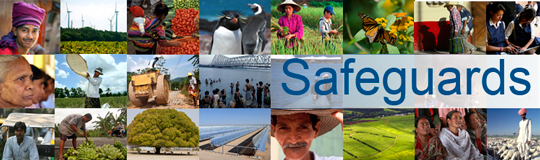 The World Bank Review and Update of the World Bank’s Environmental and Social Safeguard PoliciesInternational Association for Impact Assessment Consultation Meeting – Participant ListDate: May 16, 2013Venue: Calgary, CanadaTotal Number of Participants: 117No.NameSurnameOrganization Represented Country1MamoudAbubakarEEMS LimitedNigeria2SilasAgajaPetroleum Training InstituteNigeria3RodrigoAkira NakamaThe World BankUnited States4ElizabethAmoyaw-OseiCentre for Environment & Health Research & TrainingGhana5YawAmoyaw-OseiCEHRT Environmental ConsultingGhana6DavidAnnandaleEnvironmental and Social ConsultingCanada7CarlosAriasWorld Bank Group - IFCUnited States8JennyBaer-PásztoryAustria9AlysonBealGolder Associates Ltd.Canada10RalphBergmüllerILF Consulting EngineersAustria11AlexandraBezerediWorld BankUnited States12CharlotteBinghamUnited States13CharlotteBisleyBisley & Associates Development Consulting Pty LtdAustralia14PhilippeBouzetTullow UgandaUganda15JohnBoyleHunter DickinsonCanada16StefanieBrackmannInter-American Development BankUnited States17Edward T.Bristol-AlagbariyaRivers State Economic Advisory CouncilNigeria18PatriceBrownCQG ConsultingAustralia19Laura VictoriaBullInternational Centre for HydropowerNorway20Cary AnneCadmanWorld BankUnited States21JohnCarstensenDFIDUnited Kingdom22SimonCatchpoleBGC Engineering IncChile23RitaCesttiThe World BankUnited States24ArlenChaseDept of Anthropology, Univ. of Central FloridaUnited States25LeilaChennoufiIADBUnited States26Okey DamianChikwenduWest Africa Agricultural Productivity ProgramNigeria27DavidClaytonERM Canada CorpCanada28MarcCloutierGolder AssociatesCanada29NorvalCollinsCEF Consultants Ltd.Canada30MelissaCoquillatThe World BankUnited States31BruceCoyneAustralia32Mariada CunhaInter-American Development BankUnited States33JoseDe La BastidaInter-American Development BankUnited States34RocioDiaz-ChavezImperial College LondonUnited Kingdom35PatrickDuffyPJB Duffy & Associates Canada36AnthonyEbelenduFederal Ministry of EnvironmentNigeria37AnaFactorGrontmij A/SDenmark38SoniaFinucaneBioscope Environmental Consulting Pty LtdAustralia39IbitorokoGeorge-OpudaRivers State Primary Health Care Management BoardNigeria40OscarGomezPDVSAVenezuela41SaraGonzalezExxonMobil Development CompanyUnited States42LorneGreigEssa Technologies LtdCanada43ThomasGrosANTEA GroupFrance44PamelaGuntherAmec Environment & InfrastructureCanada45Sung RyongHaDept of Urban EngineeringRepublic of Korea46SachihikoHarashinaChiba University of CommerceJapan47ReishaHartleyERMCanada48JeniferHillMicon International LimitedCanada49HilaryHoagland-GreyInter-American Development BankUnited States50CelesaHorvathVentus Development Services, Inc.Canada51ShittuHussainFed. Ministry of EnvironmentNigeria52FranklinIgbodoShell Petroleum Dev. Comp. LtdNigeria53AlbertIkoloShell Petroleum Development CoNigeria54KarinIsakssonSidaSweden55Cecilia YJejeSuncor Energy Inc.Canada56IsabelJohnsonGolder Associates IncUnited States57SharadKarmacharyaAlberta Environment & Sustainable Resource DevelopmentCanada58William V.KennedyConcordia UniversityCanada59SvetlanaKhvostovaWorld BankUnited States60ElzbietaKozlowskaPGE EJ 1 Sp. z o.o.Poland61MaartenKuijperBP International LtdUnited Kingdom62ReidarKvamIFCUnited States63VivianKwakyeCocoa Processing Company LtdGhana64AbdelazizLagnaouiThe World BankUnited States65RayLamoureuxCanadian Environmental Assessment AgencyCanada66AureliaLebeginCanada67Shirley Sau-LingLee HonHong Kong Institute of EIA (HKIEIA)China-PRC68PeterLeonardThe World BankUnited States69MahamadouMaigaMCA MaliMali70AndrewMasonGolder Associates LtdCanada71AsnakeMekuriaw AmeraUniversity of Bern, SwitzerlandEthiopia72AngelesMendoza SammetProtected Areas Management.orgCanada73CatheeMillerCQG ConsultingAustralia74RobinMitchellGolder AssociatesNew Zealand75ErnestoMonter FloresInter-American Development BankUnited States76RobertoMorenoBGC Engineering IncArgentina77RonaldMorrisonIndependent Consulting PracticeCanada78RussellMorrisonShell Canada LimitedCanada79DaveMundayGolder Associates LtdCanada80EmlenMyersERM GroupUnited States81FlorenceNangendoTullow Oil Uganda LtdUganda82TaraOakCanada83ModupeOdubelaFederal Ministry of EnvironmentNigeria84IgnatiusOkereShell Petroleum Dev. Co. Nig LtdNigeria85OgechiOkokon-NdemNNPC-WRPCNigeria86BukesOkukulabeLekki Free Zone Development Company (LFZDC)Nigeria87BatboldOtgonbayarGIZMongolia88LauraPatrickL Patrick ConsultingCanada89AnaPereira RodersEindhoven University of TechnologyThe Netherlands90CarlosPerez BritoIADBUnited States91JulietaPisanty-LevyConsultantMexico92BirgitPoschmaierWorld BankUnited States93LeahPurdyCanada94GregRadfordESSA Technologies LtdCanada95Travis RitchieYukon Energy CorporationCanada96RichardRobertsThe Praxis GroupCanada97SarahRobinsonBioscope EnvironmentalAustralia98GinaRomanBGC Engineering LtdChile99MarielleRowanMott MacDonaldCanada100PatriciaSagredoBGC EngineeringChile101LuisSanchezUniversity of Sao PauloBrazil102RobertScaceStantec ConsultingCanada103BobbiSchijfNCEA (Netherlands Commission for Environmental Assessment)The Netherlands104MilesScott-BrownIntegrated Environments (2006) LtdCanada105DebraSequeiraInternational Finance CorporationUnited States106DavidSimpsonInterPraxisCanada107AbbasSuleimanFederal Ministry of EnvironmentNigeria108StanislavSuprunenkoEuropean Bank for Reconstruction and DevelopmentUnited Kingdom109Juan RobertoSurielUniversidad Nacional Pedro Henriques UreñaDominican Republic110GenetTelahunThe World BankUnited States111SteefVan BaalenARCADIS Nederland BVThe Netherlands112SabineVan EeckhoutGolder Associés Ltd.Canada113FrankVanclayUniversity of GroningenThe Netherlands114NatashaWardInter-American Development BankUnited States115PatienceWhittenNOAA/National Marine Fisheries ServiceUnited States116JingWuNankai UniversityChina-PRC117DebraZanewichMultilateral Investment Guarantee AgencyUnited States